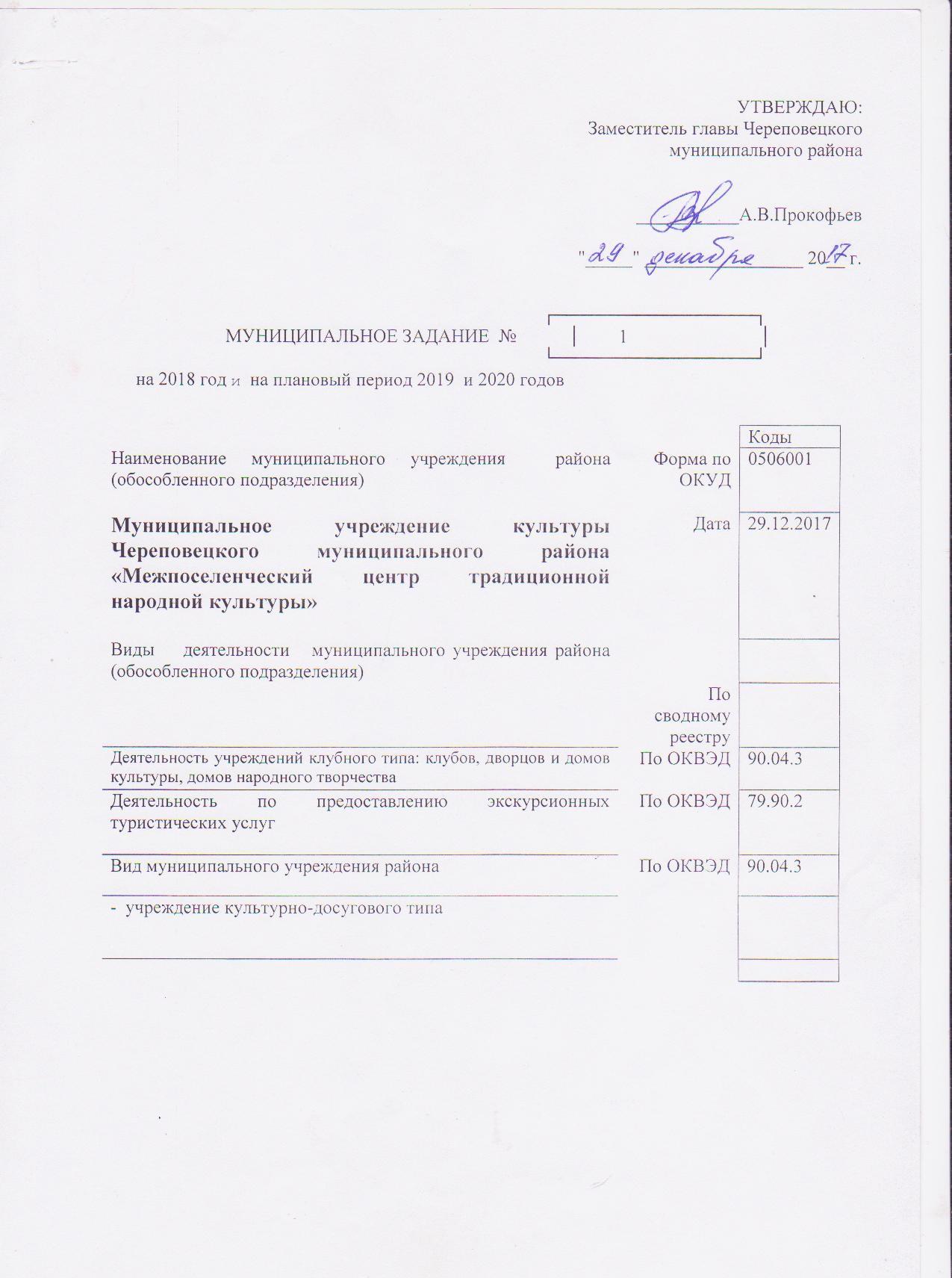 Часть 1. Сведения об оказываемых муниципальных услугах <1>Раздел 11.  Наименование муниципальной услугиУникальный  номер по базовому (отраслевому) перечню_______Категории потребителей муниципальной услугиПоказатели, характеризующие объем и (или) качество муниципальной услуги:3.1. Показатели, характеризующие качество муниципальной услуги <2>: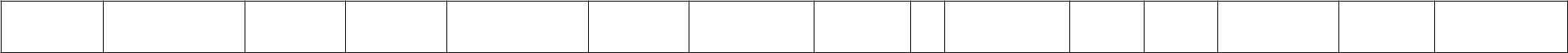 Допустимые (возможные) отклонения от установленных показателей объема муниципальной услуги, в пределах которых муниципальное задание считается выполненным (процентов) _________4. Нормативные правовые акты, устанавливающие размер платы (цену, тариф) либо порядок ее (его) установления:5. Порядок оказания муниципальной услуги5.1.	Нормативные правовые акты, регулирующие порядок оказания муниципальной услуги (наименование, номер и дата нормативного правового акта):5.2. Порядок информирования потенциальных потребителей муниципальной услуги:Часть 2. Сведения о выполняемых работах <3>Раздел 11.  Наименование работы Организация деятельности клубных формирований и формирований самодеятельного народноготворчестваУникальный номер по базовому (отраслевому) перечню 07025100000000000004103 2. Категории потребителей работы В интересах общества3.Показатели, характеризующие объем и (или) качество работы:3.1. Показатели, характеризующие качество работы <4>: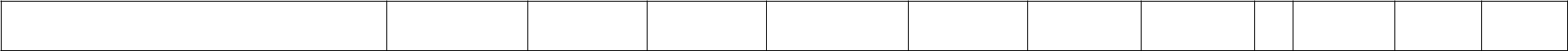 000004103103допустимые (возможные) отклонения от установленных показателей качества работы, в пределах которых муниципальное заданиесчитается выполненным (процентов) _____0___3.2. Показатели, характеризующие объем работы:допустимые (возможные) отклонения от установленных показателей объема работы, в пределах которых муниципальное задание считается выполненным (процентов) ______5______Раздел 2Наименование работы Организация и проведение культурно-массовых мероприятий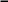 Уникальный номер по базовому (отраслевому) перечню 07061100200000000007103Категории потребителей работы Юридические лица, физические лица,3.Показатели, характеризующие объем и (или) качество работы:3.1. Показатели, характеризующие качество работы <4>: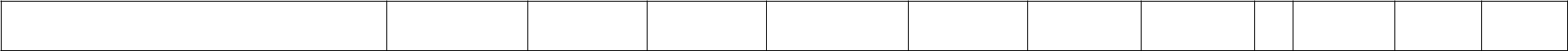 смотр)допустимые (возможные) отклонения от установленных показателей качества работы, в пределах которых муниципальное заданиесчитается выполненным (процентов) ____0____3.2. Показатели, характеризующие объем работы:допустимые (возможные) отклонения от установленных показателей объема работы, в пределах которых муниципальное задание считается выполненным (процентов) ______10______Раздел 3Наименование работы Организация и проведение культурно-массовых мероприятий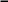 Уникальный номер по базовому (отраслевому) перечню	07061100300000000006103Категории потребителей работы Юридические лица, физические лица,3.Показатели, характеризующие объем и (или) качество работы:3.1. Показатели, характеризующие качество работы <4>:допустимые (возможные) отклонения от установленных показателей объема работы, в пределах которых муниципальное задание считается выполненным (процентов) ______0______Раздел 4Наименование работы Осуществление экскурсионного обслуживаниядопустимые (возможные) отклонения от установленных показателей объема работы, в пределах которых муниципальное задание считается выполненным (процентов) ______10______Раздел 51.Наименование работы Организация и проведение культурно-массовых мероприятий Уникальный номер по базовому (отраслевому) перечню 07049100100000000005102Категории потребителей работы физические лица, юридические лица Показатели, характеризующие объем и (или) качество работы:Показатели, характеризующие качество работы <4>:Раздел 61. Наименование работы «Выявление, изучение, сохранение, развитие и популяризация объектов нематериального культурного наследия народов Российской Федерации в области традиционной народной культуры» Уникальный номер по базовому (отраслевому) перечню 07021100000000000008103Категории потребителей работы в интересах обществаПоказатели, характеризующие объем и (или) качество работы:Показатели, характеризующие качество работы: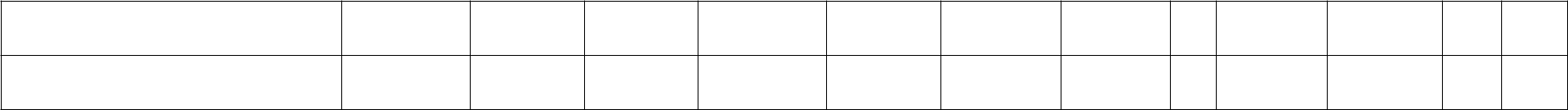 основе.Допустимые (возможные) отклонения от установленных показателей объема государственной работы, в пределах которых государственное задание считается выполненным 10 процентовЧасть 3. Прочие сведения о муниципальном задании <5>Основания для досрочного прекращения выполнения муниципального задания:–  ликвидации Учреждения;–  реорганизации Учреждения;– перераспределение полномочий, повлекшее исключение из компетенции учреждения полномочий по оказанию муниципальной услуги;–  исключения муниципальной услуги (работы) из ведомственного перечня муниципальных услуг (работ);– иные случаи, когда муниципальное бюджетное учреждение не обеспечивает выполнение муниципального задания или имеются основания предполагать, что муниципальное задание не будет выполнено в полном объеме или в соответствии с иными установленными требованиями;–  иные основания, предусмотренные нормативными правовыми актами Российской Федерации, Вологодской области.Иная информация, необходимая для выполнения (контроля за выполнением) муниципального задания ________________________Порядок контроля за выполнением муниципального задания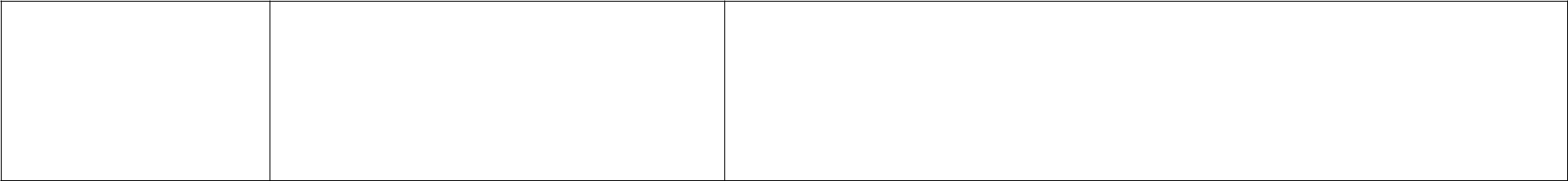 4. Требования к отчетности о выполнении муниципального задания4.1. Периодичность представления отчетов о выполнении муниципального задания: ежеквартально.; в 4 квартале предоставляется предварительный отчет об исполнении муниципального задания за текущий финансовый год.4.2. Сроки представления отчетов о выполнении муниципального задания:за 1,2,3 кварталы – до 15 числа месяца, следующего за отчетным кварталом;в 4-м квартале – не позднее 2 ноября, 2 декабря;за отчетный год – до 25 января финансового года, следующего за отчетным. 4.3. Иные требования к отчетности о выполнении государственного заданияпредоставление пояснительной записки о результатах выполнения муниципального задания с прогнозом достижения годовых значений показателей объема оказания муниципального услуги/ выполнения муниципального работы, а также содержащей описание мероприятий, проведенных в рамках работы «Организация мероприятий» в произвольной форме.Иныепоказатели,связанныесвыполнениеммуниципальногозадания,<6>__________________________________________________________________________________________________--------------------------------<1> Формируется при установлении муниципального задания на оказание муниципальной услуги (услуг) и работы (работ) и содержит требования к оказанию муниципальной услуги (услуг) раздельно по каждой из муниципальных услуг с указанием порядкового номера раздела.<2> Заполняется при установлении показателей, характеризующих качество муниципальной услуги, в ведомственном перечне муниципальных услуг и работ.<3> Формируется при установлении муниципального задания на оказание муниципальной услуги (услуг) иработы (работ) и содержит требования к выполнению работы (работ) раздельно по каждой из работ с указанием порядкового номера раздела.<4> Заполняется при установлении показателей, характеризующих качество работы, в ведомственном перечне муниципальных услуг и работ.<5> Заполняется в целом по муниципальному заданию.<6> В числе иных показателей может быть указано допустимое (возможное) отклонение от выполнения муниципального задания, в пределах которого оно считается выполненным, при утверждении постановления администрации района об установлении общего допустимого (возможного) отклонения от выполнения муниципального задания, в пределах которого оно считается выполненным (в процентах). В этом случае допустимые (возможные) отклонения, предусмотренные в подпунктах 3.1 и 3.2 настоящего муниципального задания, не заполняются.Приложение 2к Положению о формированиимуниципального задания на оказаниемуниципальных услуг(выполнение работ) в отношениимуниципальных учреждений районаи финансовом обеспечении выполнениямуниципального заданияОТЧЕТ О ВЫПОЛНЕНИИМУНИЦИПАЛЬНОГО ЗАДАНИЯ №на 2018 год и на плановый период 2019 и 2020 годовПериодичность ________________________________________(указывается в соответствии с периодичностью представления отчета о выполнении муниципального задания, установленной в муниципальном задании)Часть 1. Сведения об оказываемых муниципальных услугах <1>Сведения  о фактическом достижении показателей, характеризующих объем и (или) качество муниципальной услуги:3.2. Сведения о фактическом достижении показателей, характеризующих объем муниципальной услуги: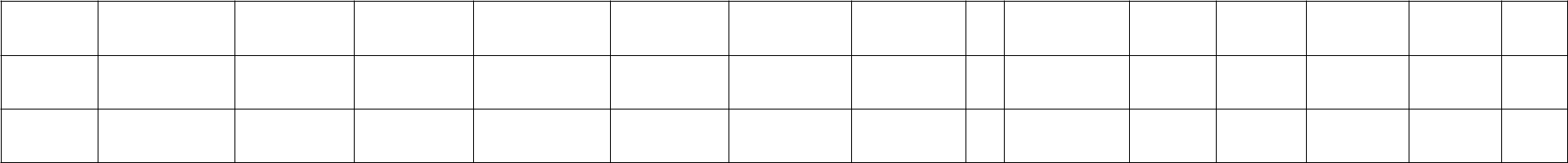 Сведения  о фактическом достижении показателей, характеризующих объем и (или) качество работы:Сведения   о  фактическом  достижении  показателей,  характеризующих качество работы: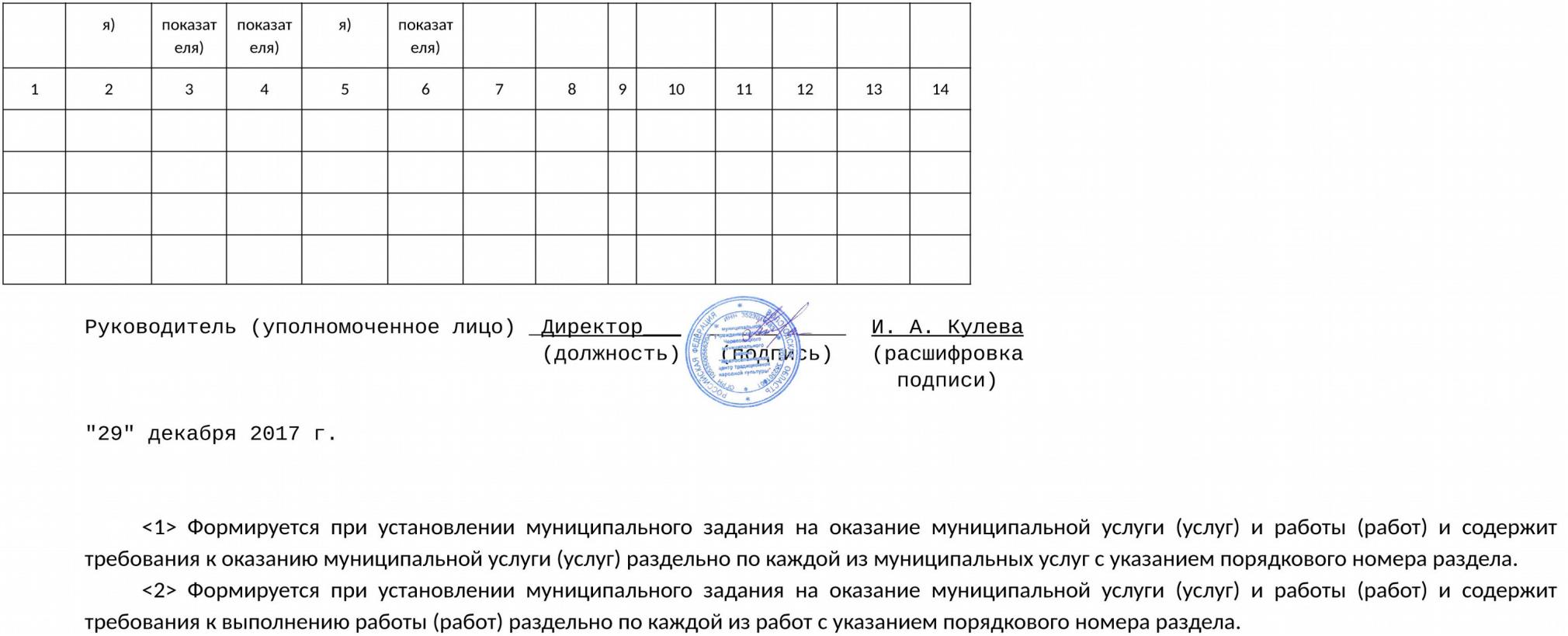 УникальнПоказатель,Показатель,ПоказательЗначениеый номерхарактеризуюхарактеризуюкачествапоказателяреестровщийщий условиямуниципалкачестваойсодержание(формы)ьной услугимуниципалзаписимуниципальноказанияьной услугиой услугимуниципальной услугинаименованединица2018 год20192020иеизмерения(очереднойгодгодпоказателяпо ОКЕИфинансовый(1-й год(2-й годпоказателяпо ОКЕИгод)плановплановгод)плановплановогоогопериодпериода)а)_______________________________________наименовако(наименовани(наименова(наименова(наименовани(наименованиеде показателя)ниениее показателя)ниепоказателяпоказателяпоказателя)))123456789101112допустимые  (возможные)  отклонения  от  установленных показателей качества муниципальнойдопустимые  (возможные)  отклонения  от  установленных показателей качества муниципальнойдопустимые  (возможные)  отклонения  от  установленных показателей качества муниципальнойдопустимые  (возможные)  отклонения  от  установленных показателей качества муниципальнойдопустимые  (возможные)  отклонения  от  установленных показателей качества муниципальнойдопустимые  (возможные)  отклонения  от  установленных показателей качества муниципальнойдопустимые  (возможные)  отклонения  от  установленных показателей качества муниципальнойдопустимые  (возможные)  отклонения  от  установленных показателей качества муниципальнойдопустимые  (возможные)  отклонения  от  установленных показателей качества муниципальнойдопустимые  (возможные)  отклонения  от  установленных показателей качества муниципальнойдопустимые  (возможные)  отклонения  от  установленных показателей качества муниципальнойдопустимые  (возможные)  отклонения  от  установленных показателей качества муниципальнойдопустимые  (возможные)  отклонения  от  установленных показателей качества муниципальнойдопустимые  (возможные)  отклонения  от  установленных показателей качества муниципальнойдопустимые  (возможные)  отклонения  от  установленных показателей качества муниципальнойдопустимые  (возможные)  отклонения  от  установленных показателей качества муниципальнойдопустимые  (возможные)  отклонения  от  установленных показателей качества муниципальнойдопустимые  (возможные)  отклонения  от  установленных показателей качества муниципальнойдопустимые  (возможные)  отклонения  от  установленных показателей качества муниципальнойуслуги,  вуслуги,  вуслуги,  впределахпределахпределахкоторыхкоторыхмуниципальное заданиемуниципальное заданиемуниципальное заданиемуниципальное заданиемуниципальное заданиесчитается выполненным (процентов) _____________считается выполненным (процентов) _____________считается выполненным (процентов) _____________считается выполненным (процентов) _____________считается выполненным (процентов) _____________считается выполненным (процентов) _____________считается выполненным (процентов) _____________считается выполненным (процентов) _____________считается выполненным (процентов) _____________считается выполненным (процентов) _____________считается выполненным (процентов) _____________считается выполненным (процентов) _____________3.2. Показатели, характеризующие объем муниципальной услуги:3.2. Показатели, характеризующие объем муниципальной услуги:3.2. Показатели, характеризующие объем муниципальной услуги:3.2. Показатели, характеризующие объем муниципальной услуги:3.2. Показатели, характеризующие объем муниципальной услуги:3.2. Показатели, характеризующие объем муниципальной услуги:3.2. Показатели, характеризующие объем муниципальной услуги:3.2. Показатели, характеризующие объем муниципальной услуги:3.2. Показатели, характеризующие объем муниципальной услуги:3.2. Показатели, характеризующие объем муниципальной услуги:3.2. Показатели, характеризующие объем муниципальной услуги:3.2. Показатели, характеризующие объем муниципальной услуги:УникалУникалПоказатель,Показатель,Показатель,Показатель,ПоказателПоказателЗначениеЗначениеСреднегоьныйхарактеризхарактеризхарактеризхарактеризь объемаь объемапоказателпоказателдовойномерномерующийующийующийующиймуниципамуниципая объемая объемаразмерреестрореестросодержаниесодержаниеусловияусловияльнойльноймуниципамуниципаплатывоймуниципалмуниципал(формы)(формы)услугиуслугильнойльной(цена,записизаписиьнойоказанияоказанияуслугиуслугитариф)услугиуслугимуниципалмуниципальнойьнойуслугиуслугинаименованнаименованединицаединица2018 год2018 год2019го2020202020202018 год2019 год2019 год2020 год2020 годиеиеизмеренизмерен(очередной(очереднойдгодгод(очередной(1-й год(1-й год(2-й год(2-й годпоказателяпоказателяия поия пофинансовыфинансовы(1-й(2-й(2-йфинансовыплановогплановогплановогоплановогоОКЕИОКЕИй год)й год)годгодгодй год)оопериода)периода)планопланопланопланопериода)периода)воговоговогопериопериопериопериода)да)да)________________________________________________________наименонаименоко(наименовани(наименовани(наимено(наимено(наимено(наименовани(наименовани(наименованиеваниеде показателя)е показателя)ваниеваниеваниее показателя)е показателя)ваниепоказателпоказателпоказателпоказателя)я)я)я)1122345677891011121213141515Нормативный правовой актвидпринявший органдатаномернаименование12345Способ информированияСостав размещаемой информацииЧастота обновления информации123Уникальный номер реестровой записиПоказатель,Показатель,ПоказателЗначениехарактеризухарактеризуь качествапоказатеющийющийработылясодержаниеусловиякачестваработы (по(формы)работысправочникавыполнениям)работы (посправочникам)наименовединица2018 год20192020аниеизмерения(очереднгодгодпоказателпо ОКЕИой(1-й(2-йяфинансогодгодвый год)плановплановогоогопериодпериода)а)________________________________________наименовко(наименован(наименов(наименов(наименован(наименованиедиеаниеаниеиеаниепоказателя)показателяпоказателяпоказателя)показателя)))123456789101112'196560000132258010607025100000000-----------Уникальный номер реестровойПоказатель,Показатель,ПоказатеЗначенизаписихарактеризухарактеризуль объемаеющийющийработыпоказатсодержаниеусловияеляработы (по(формы)объемасправочниквыполненияработыам)работы (посправочникам)наименовединицаописание201820192020аниеизмерениработыгодгодгодпоказателя по(очеред(1-й(2-йяОКЕИнойгодгодфинансплановпланововыйогоогогод)периопериода)да)________________________________________наименовко(наименова(наимено(наимено(наименова(наименоаниедниеваниеваниениеваниепоказателя)показателпоказателпоказателя)показателя)я)я)12345678910111213'196560000132258010607025100000-----количествединиц64организац232323000000004103103о2ияклубныхдосуговойформировзанятостианийнаселенияпосредствомдеятельностиклубныхформирований.Работаосуществляется набесплатной основе.Уникальный номер реестровой записиПоказатель,Показатель,ПоказателЗначениехарактеризухарактеризуь качествапоказатеющийющийработылясодержаниеусловиякачестваработы (по(формы)работысправочникавыполнениям)работы (посправочникам)наименовединица2018 год20192020аниеизмерения(очереднгодгодпоказателпо ОКЕИой(1-й(2-йяфинансогодгодвый год)плановплановогоогопериодпериода)а)ВидыМесто________________________наименовкомероприятийпроведени(наименов(наименован(наименованиед____яаниеиеание(наименованмероприятпоказателяпоказателя)показателяиеий))показателя)________(наименованиепоказателя)123456789101112'196560000132258010607061100200000Творческих---------000007103101(фестиваль,выставка,конкурс,Уникальный номер реестровойПоказатель,Показатель,ПоказатеЗначенизаписихарактеризухарактеризуль объемаеющийющийработыпоказатесодержаниеусловияляработы (по(формы)объемасправочниквыполненияработыам)работы (посправочникам)наименовединицаописани2018 год20192020аниеизмерение работы(очередгодгодпоказателя поной(1-й(2-йяОКЕИфинансогодгодвый год)плановплановогоогопериодпериода)а)ВидыМесто________________________наименовкомероприятипроведен(наимено(наименова(наименоаниедй ____ияваниениевание(наименовамероприяпоказателпоказателя)показателниетийя)я)показателя)________(наименованиепоказателя)12345678910111213'196560000132258010607061100200Творческих---количестединиц64организа242525000000007103101(фестиваль,во2циявыставка,проведедосуговоконкурс,нныхйсмотр)нныхзанятостсмотр)меропризанятостмероприиятийиятийнаселеннаселенияпосредствомпроведениямероприятийнабесплатнойосновеУникальный номер реестровой записиПоказатель,Показатель,ПоказателЗначениехарактеризухарактеризуь качествапоказатеющийющийработылясодержаниеусловиякачестваработы (по(формы)работысправочникавыполнениям)работы (посправочникам)наименовединица2018 год20192020аниеизмерения(очереднгодгодпоказателпо ОКЕИой(1-й(2-йяфинансогодгодвый год)плановплановогоогопериодпериода)а)ВидыМесто________________________наименовкомероприятийпроведени(наименов(наименован(наименованиед____яаниеиеание(наименованмероприятпоказателяпоказателя)показателяиеий))показателя)________(наименованиепоказателя)123456789101112'196560000132258010607061100300000Методически---------000006103101х (семинар,конференция)допустимые (возможные) отклонения отдопустимые (возможные) отклонения отдопустимые (возможные) отклонения отустановленных показателей качества работы, в пределах которых муниципальное заданиеустановленных показателей качества работы, в пределах которых муниципальное заданиеустановленных показателей качества работы, в пределах которых муниципальное заданиеустановленных показателей качества работы, в пределах которых муниципальное заданиеустановленных показателей качества работы, в пределах которых муниципальное заданиеустановленных показателей качества работы, в пределах которых муниципальное заданиеустановленных показателей качества работы, в пределах которых муниципальное заданиеустановленных показателей качества работы, в пределах которых муниципальное заданиеустановленных показателей качества работы, в пределах которых муниципальное заданиеустановленных показателей качества работы, в пределах которых муниципальное заданиеустановленных показателей качества работы, в пределах которых муниципальное заданиеустановленных показателей качества работы, в пределах которых муниципальное заданиесчитается выполненным (процентов) ____0____считается выполненным (процентов) ____0____считается выполненным (процентов) ____0____считается выполненным (процентов) ____0____считается выполненным (процентов) ____0____3.2. Показатели, характеризующие объем работы:3.2. Показатели, характеризующие объем работы:3.2. Показатели, характеризующие объем работы:3.2. Показатели, характеризующие объем работы:3.2. Показатели, характеризующие объем работы:Уникальный номер реестровойПоказатель,Показатель,ПоказатеЗначенизаписихарактеризухарактеризульеющийющийобъемапоказатсодержаниеусловияработыеляработы (по(формы)объемасправочниквыполненияработыам)работы (посправочникам)наименовединицаописание201820192020аниеизмерениработыгодгодгодпоказателя по(очеред(1-й(2-йяОКЕИнойгодгодфинанспланопланоовыйвоговогогод)периопериода)да)ВидыМесто________________________наименокомероприятипроведен(наимено(наименова(наименованиедй ____ияваниениевание(наименовамероприямероприяпоказателпоказателя)показателниетийя)я)показателя)________(наименованиепоказателя)12345678910111213'19656000013225801060706110030Методическ---количесединиц64оказание5550000000006103101 1ихтво2методическ(семинар,проведеой помощиконференцинныхучрежденияя)нныхм культурыя)мероприм культурымероприиятийиятийобразованияобразования, всемзаинтересованнымлицам повопросамсохранениятрадиционной народнойкультуры икультурно-досуговойдеятельностиРаботаосуществляется набесплатнойосновеУникальный номер по базовому (отраслевому) перечнюУникальный номер по базовому (отраслевому) перечнюУникальный номер по базовому (отраслевому) перечнюУникальный номер по базовому (отраслевому) перечнюУникальный номер по базовому (отраслевому) перечнюУникальный номер по базовому (отраслевому) перечню070411000000000000041020704110000000000000410207041100000000000004102070411000000000000041022 Категории потребителей работы Физические лица, юридические лица,2 Категории потребителей работы Физические лица, юридические лица,2 Категории потребителей работы Физические лица, юридические лица,2 Категории потребителей работы Физические лица, юридические лица,2 Категории потребителей работы Физические лица, юридические лица,2 Категории потребителей работы Физические лица, юридические лица,2 Категории потребителей работы Физические лица, юридические лица,2 Категории потребителей работы Физические лица, юридические лица,2 Категории потребителей работы Физические лица, юридические лица,2 Категории потребителей работы Физические лица, юридические лица,3 Показатели, характеризующие объем и (или) качество работы:3 Показатели, характеризующие объем и (или) качество работы:3 Показатели, характеризующие объем и (или) качество работы:3 Показатели, характеризующие объем и (или) качество работы:3 Показатели, характеризующие объем и (или) качество работы:3 Показатели, характеризующие объем и (или) качество работы:3 Показатели, характеризующие объем и (или) качество работы:3.1. Показатели, характеризующие качество работы <4>:3.1. Показатели, характеризующие качество работы <4>:3.1. Показатели, характеризующие качество работы <4>:3.1. Показатели, характеризующие качество работы <4>:3.1. Показатели, характеризующие качество работы <4>:3.1. Показатели, характеризующие качество работы <4>:Уникальный номер реестровой записиПоказатель,Показатель,ПоказателЗначениехарактеризухарактеризуь качествапоказатеющийющийработылясодержаниеусловиякачестваработы (по(формы)работысправочникавыполнениям)работы (посправочникам)наименовединица2018 год20192020аниеизмерения(очереднгодгодпоказателпо ОКЕИой(1-й(2-йяфинансогодгодвый год)плановплановогоогопериодпериода)а)ВидыМестоМесто________________________наименовкомероприятийпроведенипроведени(наименов(наименован(наименован(наименов(наименованиед____яаниеиеаниеание(наименованмероприятпоказателяпоказателя)показателяиеий))показателя)________(наименованиепоказателя)123456789101112'196560000132258010607041100000000---------000004102101допустимые (возможные) отклонения отдопустимые (возможные) отклонения отдопустимые (возможные) отклонения отустановленных показателей качества работы, в пределах которых муниципальное заданиеустановленных показателей качества работы, в пределах которых муниципальное заданиеустановленных показателей качества работы, в пределах которых муниципальное заданиеустановленных показателей качества работы, в пределах которых муниципальное заданиеустановленных показателей качества работы, в пределах которых муниципальное заданиеустановленных показателей качества работы, в пределах которых муниципальное заданиеустановленных показателей качества работы, в пределах которых муниципальное заданиеустановленных показателей качества работы, в пределах которых муниципальное заданиеустановленных показателей качества работы, в пределах которых муниципальное заданиеустановленных показателей качества работы, в пределах которых муниципальное заданиеустановленных показателей качества работы, в пределах которых муниципальное заданиеустановленных показателей качества работы, в пределах которых муниципальное заданиесчитается выполненным (процентов) ____0____считается выполненным (процентов) ____0____считается выполненным (процентов) ____0____считается выполненным (процентов) ____0____считается выполненным (процентов) ____0____считается выполненным (процентов) ____0____3.2. Показатели, характеризующие объем работы:3.2. Показатели, характеризующие объем работы:3.2. Показатели, характеризующие объем работы:3.2. Показатели, характеризующие объем работы:3.2. Показатели, характеризующие объем работы:3.2. Показатели, характеризующие объем работы:Уникальный номер реестровойПоказатель,Показатель,ПоказатеЗначенизаписихарактеризухарактеризульеющийющийобъемапоказатсодержаниеусловияработыеляработы (по(формы)объемасправочниквыполненияработыам)работы (посправочникам)наименовединицаописание2018 год20192020аниеизмерениработы(очередгодгодпоказатея поной(1-й(2-йляОКЕИфинансгодгодовыйплановплановгод)огоогопериопериодда)а)ВидыМесто________________________наименовкомероприятипроведен(наимено(наименова(наименоаниедй ____ияваниениевание(наименовамероприяпоказателпоказателя)показателниетийя)я)показателя)________(наименованиепоказателя)12345678910111213'196560000132258010607041100000количестЧеловек79Организац280028502900000000004102101во2ияэкскурсаэкскурсионтовнногообслуживания.Работаосуществляется наплатнойоснове.Уникальный номер реестровой записиПоказатель,Показатель,ПоказателЗначениехарактеризухарактеризуь качествапоказатеющийющийработылясодержаниеусловиякачестваработы (по(формы)работысправочникавыполнениям)работы (посправочникам)наименовединица2018 год20192020аниеизмерения(очереднгодгодпоказателпо ОКЕИой(1-й(2-йяфинансогодгодвый год)плановплановогоогопериодпериода)а)типы________________________________наименовкомероприятий(наименов(наименов(наименован(наименованиед______аниеаниеиеание(наименованпоказателяпоказателяпоказателя)показателяие)))показателя)123456789101112'196560000132258010607049100100000Культурно-----------000005102101массовые(иныезрелищныемероприятия)допустимые (возможные) отклонения отдопустимые (возможные) отклонения отдопустимые (возможные) отклонения отдопустимые (возможные) отклонения отустановленных показателей качества работы,установленных показателей качества работы,установленных показателей качества работы,установленных показателей качества работы,установленных показателей качества работы,установленных показателей качества работы,в пределах которых муниципальное заданиев пределах которых муниципальное заданиев пределах которых муниципальное заданиев пределах которых муниципальное заданиев пределах которых муниципальное заданиев пределах которых муниципальное заданиесчитается выполненным (процентов) ___0_____считается выполненным (процентов) ___0_____считается выполненным (процентов) ___0_____считается выполненным (процентов) ___0_____считается выполненным (процентов) ___0_____считается выполненным (процентов) ___0_____3.2. Показатели, характеризующие объем работы:3.2. Показатели, характеризующие объем работы:3.2. Показатели, характеризующие объем работы:3.2. Показатели, характеризующие объем работы:3.2. Показатели, характеризующие объем работы:3.2. Показатели, характеризующие объем работы:Уникальный номер реестровойПоказательПоказательПоказатЗначензаписи,,ельиехарактеризхарактеризобъемапоказатующийующийработыелясодержаниусловияобъемае работы(формы)работы(повыполненисправочния работыкам)(посправочникам)наименоединицаописание работы201820192020ваниеизмеренгодгодгодпоказатеия по(очеред(1-й(2-йляОКЕИнойгодгодфинанспланопланоовыйвоговогогод)периопериода)да)типы________________________________наименокомероприят(наимено(наимено(наименова(наименованиедийваниеваниениевание______показатепоказатепоказателяпоказате(наименоваля)ля))ля)ниепоказателя)12345678910111213'1965600001322580106070491001Культурно-----количестЕдиниц6Организация и18018018000000000005102101массовыево4проведение(иныепроведе2мероприятийзрелищныенныхлитературного,худомероприятмероприжественного иия)ятийисполнительскоготворчества. Работаплатнаязаданиедопустимые (возможные) отклонения от установленных показателей качества работы,допустимые (возможные) отклонения от установленных показателей качества работы,допустимые (возможные) отклонения от установленных показателей качества работы,допустимые (возможные) отклонения от установленных показателей качества работы,допустимые (возможные) отклонения от установленных показателей качества работы,допустимые (возможные) отклонения от установленных показателей качества работы,допустимые (возможные) отклонения от установленных показателей качества работы,допустимые (возможные) отклонения от установленных показателей качества работы,допустимые (возможные) отклонения от установленных показателей качества работы,в пределах которых муниципальноев пределах которых муниципальноев пределах которых муниципальноев пределах которых муниципальноев пределах которых муниципальноезаданиесчитается выполненным (процентов) ___10_____считается выполненным (процентов) ___10_____считается выполненным (процентов) ___10_____считается выполненным (процентов) ___10_____Уникальный номерПоказательПоказательПоказатеЗначенреестровой записи,,льиехарактеризхарактеризкачествапоказаующийующийработытелясодержаниусловиякачесте работы(формы)ва(повыполнениработысправочникя работыам)(посправочникам)наименоединица201820192020ваниеизмеренгодгодгодпоказатеия по(очеред(1-й(2-йпоказатеия понойгодгодляОКЕИнойгодгодляОКЕИфинансплановпланоовыйоговогогод)периодпериоа)да)-----наименокованиед(наименов(наимено(наимено(наименов(наименоаниеваниеваниеаниеваниепоказателяпоказатепоказатепоказателяпоказате)ля)ля))ля)123456789101112'196560000132258010607021100––––––––––000000000008103101–Допустимые  (возможные)  отклонения  отДопустимые  (возможные)  отклонения  отДопустимые  (возможные)  отклонения  отДопустимые  (возможные)  отклонения  отустановленных показателей качества государственной  работы,  в  пределах  которыхустановленных показателей качества государственной  работы,  в  пределах  которыхустановленных показателей качества государственной  работы,  в  пределах  которыхустановленных показателей качества государственной  работы,  в  пределах  которыхустановленных показателей качества государственной  работы,  в  пределах  которыхустановленных показателей качества государственной  работы,  в  пределах  которыхустановленных показателей качества государственной  работы,  в  пределах  которыхустановленных показателей качества государственной  работы,  в  пределах  которыхустановленных показателей качества государственной  работы,  в  пределах  которыхустановленных показателей качества государственной  работы,  в  пределах  которыхустановленных показателей качества государственной  работы,  в  пределах  которыхгосударственное задание считается выполненным 0 процентовгосударственное задание считается выполненным 0 процентовгосударственное задание считается выполненным 0 процентовгосударственное задание считается выполненным 0 процентовгосударственное задание считается выполненным 0 процентовгосударственное задание считается выполненным 0 процентов3.2. Показатели, характеризующие объем работы:3.2. Показатели, характеризующие объем работы:3.2. Показатели, характеризующие объем работы:3.2. Показатели, характеризующие объем работы:3.2. Показатели, характеризующие объем работы:Уникальный номерПоказатеПоказатеПоказатеЗначениреестровой записиль,ль,льехарактерихарактериобъемапоказатезующийзующийгосударслясодержанусловиятвеннойобъемаие работы(формы)работыгосударс(повыполнентвеннойсправочнияработыикам)работы(посправочникам)наименединицописание2018 год20192020ованиеаработы(очередногодгодпоказатизмерей(1-й(2-йпоказатизмерефинансовгодгоделяния пофинансовгодгоделяния поый год)планопланОКЕИвогоовогпериоода)периода)-----наименкованиео(наимен(наиме(наиме(наимен(наимедованиенованинованиованиенованипоказатееепоказатееля)показатпоказатля)показателя)еля)еля)12345678910111213'19656000013225801060702–––––количесединиц6постанов4747471100000000000008103101тво4ка наобъекто2учётвобъектовхраненияпоступивших вотчетномпериодев фондфольклорно-этнографическихматериалов.Работаосуществляется набесплатнойФормаПериодичностьПериодичностьНаименованиеоргана  местного самоуправления, органа администрации района, осуществляющегооргана  местного самоуправления, органа администрации района, осуществляющегоконтроляфункции и полномочия учредителя, главного распорядителя средств бюджета района, осуществляющиефункции и полномочия учредителя, главного распорядителя средств бюджета района, осуществляющиефункции и полномочия учредителя, главного распорядителя средств бюджета района, осуществляющиеконтроль за выполнением муниципального заданияконтроль за выполнением муниципального заданияконтроль за выполнением муниципального задания1233Текущая проверкаТекущая проверкаежеквартальноежеквартальноАдминистрация Череповецкого муниципального района, отдел по деламкультуры и молодежиДокументарнаяежеквартальноАдминистрация Череповецкого муниципального района, отдел по делампроверкакультуры и молодежиФактическийПо конкретному обращению (жалобе)Администрация Череповецкого муниципального района, отдел по деламконтрользаявителякультуры и молодежи«___» _____________20___ годовКодыНаименование муниципального учреждения района (обособленного подразделения)Форма по   ОКУД0506001ДатаВиды  деятельности  муниципального учреждения района (обособленного подразделения)По сводному рееструПо ОКВЭДПо ОКВЭДВид муниципального учреждения районаПо ОКВЭД(указывается вид муниципального учреждения района из базового (отраслевого) перечня)Раздел _____┌────────┐┌────────┐1. Наименование муниципальной услуги _________Уникальный││________________________________________________номер по││базовому││2. Категории потребителей муниципальной услуги(отраслевому)││________________________________________________перечню└────────┘└────────┘________________________________________________3.1.3.1.СведенияСведенияофактическом  достижении  показателей,фактическом  достижении  показателей,фактическом  достижении  показателей,фактическом  достижении  показателей,характеризующих качество муниципальной услуги:характеризующих качество муниципальной услуги:характеризующих качество муниципальной услуги:характеризующих качество муниципальной услуги:характеризующих качество муниципальной услуги:характеризующих качество муниципальной услуги:характеризующих качество муниципальной услуги:УникальныПоказатель,Показатель,Показатель,Показательй номерхарактеризующхарактеризующхарактеризующкачествареестровоий содержаниеий содержаниеий условиямуниципальнй записимуниципальноймуниципальной(формы)ой услугиуслугиоказаниямуниципальнойуслугинаименованиединицаутверждено висполнендопустимоотклонение,причинае показателяизмерениямуниципальноо наепревышающеотклоненипо ОКЕИм задании наотчетную(возможное допустимоеягоддатуе)(возможное)отклонениезначение________________________________________________________наименованко(наименование(наименование(наименован(наименован(наименован(наименование(наименованиедпоказателя)показателя)иеиепоказателя)иепоказателя)показателя)показателя)1234567891011121314УникальныПоказатель,Показатель,ПоказательСредний номерхарактеризующхарактеризующобъемайреестровоий содержаниеий условиямуниципальнразмерреестровоий содержаниеий условиямуниципальнплатый записимуниципальной(формы)ой услугиплатый записимуниципальной(формы)ой услуги(цена,услугиоказания(цена,услугиоказаниятариф)муниципальнойтариф)муниципальнойуслугинаименованиединицаутверждено висполнендопустимоотклонение,причинае показателяизмерениямуниципально наепревышающотклоненпо ОКЕИом задании наотчетную(возможноееиягоддатуе)допустимоегоддатуотклонени(возможное)отклонени(возможное)езначение________________________________________наименованко(наименование(наименован(наименован(наименование(наименованиедпоказателя)иеиепоказателя)иепоказателя)показателя)показателя)123456789101112131415Часть 2. Сведения о выполняемых работах <2>Раздел _____┌────────┐┌────────┐1.Наименование работы _________________________Уникальный││________________________________________________________________________________________________номер по││базовому││2.Категории потребителей работы _______________(отраслевому)││________________________________________________________________________________________________перечню└────────┘└────────┘УникальныПоказатель,Показатель,Показательйхарактеризующхарактеризующкачестваномерий содержаниеий условияработыреестровоработы(формы)й записивыполненияработынаименованиединицаутверждено висполнендопустимоотклонение,причинае показателяизмерениямуниципальноо наепревышающеотклоненипо ОКЕИм задании наотчетную(возможное допустимоеягоддатуе)(возможное)отклонениезначение________________________________________наименованико(наименование(наименовани(наименовани(наименование(наименованиедпоказателя)е показателя)е показателя)показателя)е показателя)12345678910111213143.2.  Сведения3.2.  Сведения3.2.  Сведенияо фактическом достижении показателей, характеризующих объем работы:о фактическом достижении показателей, характеризующих объем работы:о фактическом достижении показателей, характеризующих объем работы:о фактическом достижении показателей, характеризующих объем работы:о фактическом достижении показателей, характеризующих объем работы:о фактическом достижении показателей, характеризующих объем работы:о фактическом достижении показателей, характеризующих объем работы:о фактическом достижении показателей, характеризующих объем работы:о фактическом достижении показателей, характеризующих объем работы:УникальныПоказатель,Показатель,Показательйхарактеризующхарактеризующобъеманомерий содержаниеий условияработыреестровоработы(формы)й записивыполненияработынаименованиединицаутверждено висполнендопустимоеотклонение,причинае показателяизмерениямуниципальноо на(возможнопревышающотклоненипо ОКЕИм задании наотчетнуюе)ееягоддатуотклонениедопустимое(возможное)значение